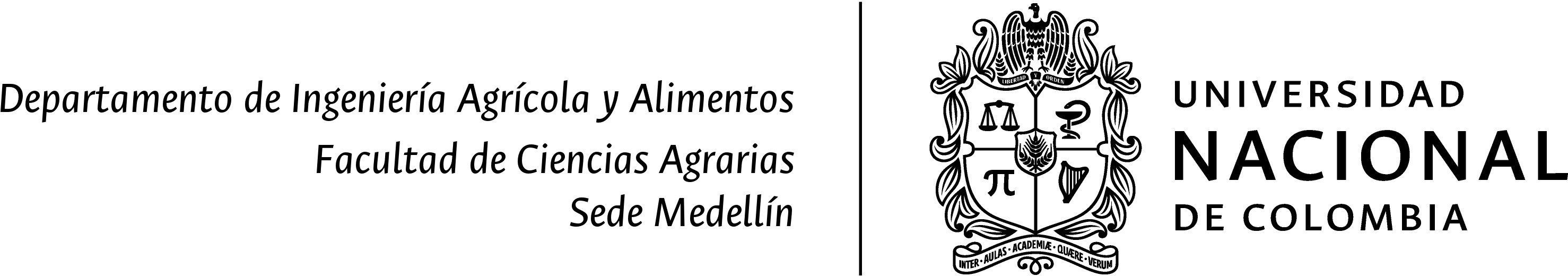 Medellín, 18 de mayo de 2022SeñoresUniversidad Nacional de Colombia Sede MedellínAsunto: Publicación convocatoria en la WebCordial saludo.Agradezco la colaboración para publicar en la página Web de la Facultad la siguiente convocatoria:UNIVERSIDAD NACIONAL DE COLOMBIACONVOCATORIA PARA SELECCIÓN Y VINCULACIÓN DE   ESTUDIANTE AUXILIAR(Acuerdos 012/04, 040/04, 010/05, 049/05 y 025/09 del Consejo Superior Universitario)LABORATORIO DE BIOGEOQUIMICADEPARTAMENTO DE CIENCIAS AGRARIASFACULTAD DE CIENCIAS AGRARIASUNIVERSIDAD NACIONAL DE COLOMBIA – SEDE MEDELLÍNSe invita a los estudiantes de los programas de Ingeniería Forestal, Ingeniería Química, Ingeniería Agrícola interesados en postular para estudiante auxiliar de laboratorio.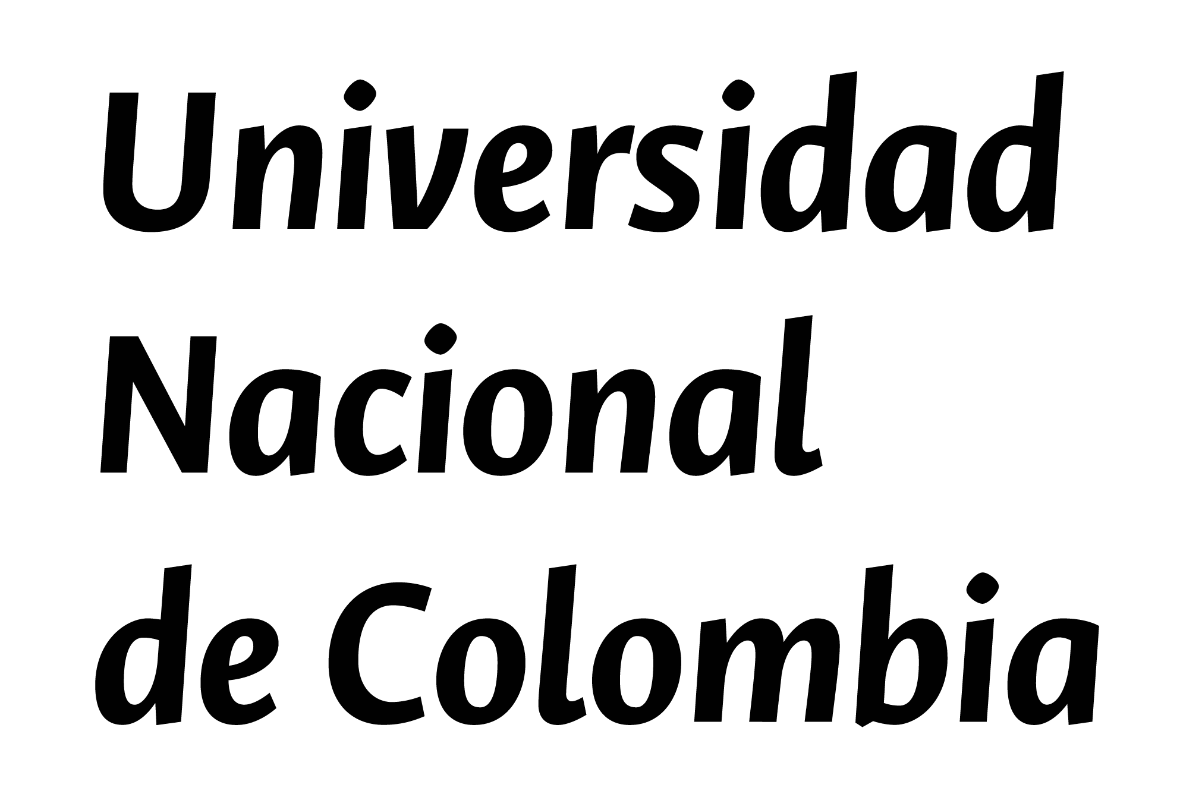 Número de estudiantes a vincular: dos (2)Requisitos Generales:(Estos son los requisitos mínimos exigibles, por lo tanto, no pueden ser modificados)Tener calidad de estudiante de la Universidad Nacional de Colombia.Tener un Promedio Aritmético Ponderado Acumulado – P.A.P.A. igual o superior a 3.7.No ostentar la calidad de monitor o becario de la Universidad Nacional de Colombia.PerfilEstudiante de pregrado de los programas de Ingeniería Forestal, Ingeniería Química, Ingeniería Agrícola.Manejo de Microsoft Word, Excel y PowerPointPersona organizada, metódica y responsable, con capacidad de trabajo en equipo y alto grado de discreciónPreferible tener conocimientos en manejo de equipos de laboratorio y manipulación de reactivos.Preferiblemente tener disponibilidad de tiempo (15 h/semana)Tener habilidades administrativasEstar en quinto semestre o superiorConocimientos básicos sobre nombres de reactivos y normas de laboratorioConocimientos básicos sobre pruebas de análisis de materia orgánica.ActividadesManejo de equipos de laboratorioManejo de herramientas informáticas y consulta de bases de datosTamizado de muestras: Malla 60 y Malla 40Secado de muestrasProcesamiento de muestras foliares y de suelolavado de vidrieríaMolido de muestras foliaresAnálisis de materia orgánica y análisis elementalApoyo a proyectos de investigación en el área de Biogeoquímica.Disponibilidad de tiempo requerida: 15 horas/semanaDuración de la vinculación: 4 mesesLos Estudiantes Auxiliares no tendrán la calidad de empleados, trabajadores o contratistas. Su relación es fundamentalmente académica y no constituye vínculo laboral ni contractual con la Universidad Nacional de Colombia.Estímulo económico: $ 420.000 (cuatrocientos veinte mil pesos) /mesEste estímulo es incompatible con el estímulo económico que se otorga a los monitores (Acuerdo 025/92 del CSU) y con las becas completas, medias becas o cuartos de beca, reconocidas a los becarios (Acuerdos 135/83 y 014/03 del CSU).Lugar de recibo de solicitudesEnviar la siguiente documentación al correo electrónico:  biogeoquimi_med@unal.edu.co.Hoja de vidaCarné estudiantil escaneado. Cédula por ambos lados escaneada.Historia académica donde se evidencien los promedios (Portal de servicios académicos, clic derecho imprimir, se envía el pdf)Certificado de registro y matrícula.Certificado de afiliación eps. Diligenciamiento de Encuesta de Morbilidad Sentida de la Universidad. En el siguiente enlace:
https://docs.google.com/forms/d/e/1FAIpQLScVMTa3JPbTI1VFg7WWg9fofdIkBv9In6Alui57Ti2XYX0Vzw/viewform?usp=sf_link
una vez diligenciada la encuesta por favor enviar el correo de respuesta de Google, donde le dan las gracias por el diligenciamiento. Términos para presentación de documentos y selección:Fecha de Apertura: 18 de mayo de 2022Fecha de cierre de la convocatoria: 31 de mayo de 2022Profesor responsable de la convocatoria: Juan Diego León PeláezTeléfonos de contacto: Laboratorio 4309092. Whatsapp 3148892153Correo electrónico: biogeoquimi_med@unal.edu.coCordialmente,JUAN DIEGO LEÓN PELÁEZDocente AsociadoDepartamento de Ciencias AgrariasUniversidad Nacional de Colombia, sede Medellín Email: biogeoquimi_med@unal.edu.co